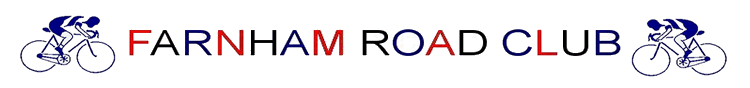 Open 25 Mile Team Time TrialFour Up, Two Up, Tandems and SolosSunday, 16th July 2023, Start 7.30amCourse H25/8START SHEET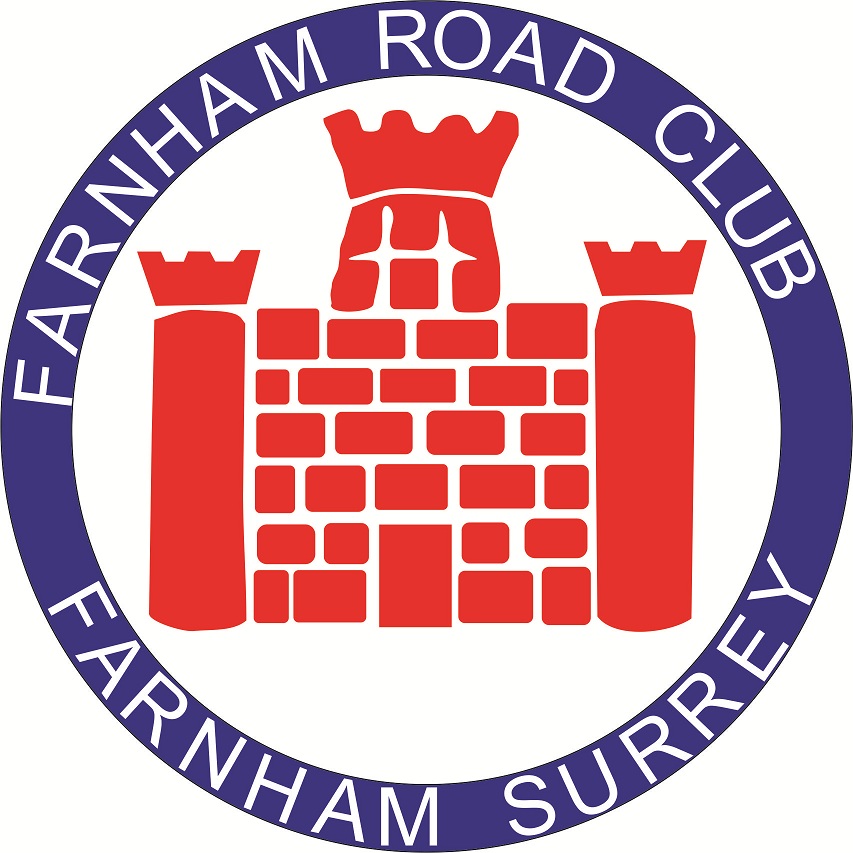 Awards (Per Team)Welcome to the Farnham Road Club Team event including Four Ups, Two Ups, Tandems and solos.  Thank you for entering our event. Parking:Parking is available at the event HQ the Farnham Town Football Club.  However, Mead Lane is very narrow so you might prefer to park at the Memorial Hall Car Park the large white building.  It is only a few minutes walk to the Football Club if you do park there.Course Description:Start at a point in the lead out onto the A31, from the lay-by on the south side at the start of the Bentley by-pass approximately 800 yards west of The Bull public house on the north side of the A31, 10 yards short of the last road drain at the lay-by exit (western end) Join the A31 (care) and proceed along the Bentley by-pass through Froyle and Neatham to the Holybourne roundabout (Turn) Circle the roundabout (M1, M2, M3) (Check) and take the third exit back onto the A31 to retrace, going through Froyle and along the Bentley by-pass to continue past the Bull to the Farnham roundabout at the junction with the A325 (Turn) Circle the roundabout (M4, M5, M6) (Check) and take the fourth exit back onto the A31 to retrace past the start point (14.294 miles) to go along the Bentley by-pass to the Holybourne roundabout (Turn) Circle the roundabout (M1, M2, M3) (Check) and take the third exit back onto the A31 to retrace, going through Froyle and along the Bentley by-pass to continue past the Bull (24.405 miles) to a point 70 yards beyond the county boundary line and 23 yards beyond the start of a tarmac path on the north side where finish.Marshalls referred to in this course description (M1, M2) etc may be provided solely to indicate the course direction. They have no role whatsoever in the risk assessment itself.Important information – please take the time to read carefullyATTENTION ALL COMPETITORSPlease note that all competitors are now required personally to sign the signing out sheet when returning their number.  Failure to do so will result in the competitor being recorded as DNF.The dual carriageway of the A31 reduces to a single lane at a point approximately four miles from the start point. The right hand lane is cross-hatched for a distance of 400yds to finish at a point opposite the Petrol Filling station just beyond the “Hen and Chickens” PH situated on the North side of the A31.Returning from the Holybourne Roundabout on the North side the road reduces to a single lane by road cross-hatching on the right hand lane commencing 200yds before the junction to Mill Court on the south side and finishing adjacent to the “Hen and Chickens” PH on the North side. Competitors are to act in a manner appropriate to competing on a single lane carriageway whilst within the restrictions imposed by the cross hatched area.DC regulationsRestriction of parking at the Start and FinishLWDC 2: No vehicles, except those of the timekeepers, shall be parked at the start or finishUse of Tri-Bars on Coxbridge (Farnham) RoundaboutLWDC4 Riders must negotiate Coxbridge (Farnham) roundabout in a safe and sensible manner in accordance with CTT Reg 20 and the rules of the road.  Riders must be able to brake and stop if traffic conditions require this.  Riders MUST NOT approach and encircle the roundabout using tri-bars.  Any rider seen to be in breach of this regulation will be disqualified from the event and may be reported for further disciplinary action.Reporting of breaches of local RegulationsLWDC 5: All breaches of Local Regulations shall be reported in writing to the London West District SecretaryLocal Regulations : Riders must not cross the central reservation unless using one of the specific breaks in the reservation for that purposeCycling Time Trials require you to wear a hard shell helmet meeting internationally approved safety standards.  You must also use a working rear and front light.Two Up Event Tandem Event Solo EventEvent HeadquartersEvent HeadquartersFarnham Town Football ClubMead LaneFarnhamSurreyGU9 7DYThe entrance to the Football Club down Mead Lane is very narrow so please take care.  Parking is also available at the Farnham Memorial Hall and you can walk through the footpath to and from the Football Club (it only takes two minutes).  The Farnham Town FC are providing refreshments so please support them.Time KeepersEvent SecretaryJim Brown, Farnham RCMike Rice, Farnham RCPaul Charman  - Mobile 07725 825970Home 01420 475709E mail charmanpaul@hotmail.comCategory1st4 Up - Fastest284 Up – Fastest Woman284 Up – Fastest Road Bike Team282 Up – Fastest - team14 2 Up – Fastest Woman14Solo – Fastest7Solo – Fastest Woman7Four Up EventFour Up EventFour Up EventFour Up EventFour Up EventFour Up EventClubGenderCategoryStart TimeNoNoNameNameBikeBikeClubClubGenderCategoryCategoryStart TimeStart Time11KathrynKathrynHughesHughesRoad BikeRoad BikeOnyx RTOnyx RTFemaleVeteranVeteran07:3407:3422SophieSophieCurleCurleRoad BikeRoad BikeOnyx RTOnyx RTFemaleVeteranVeteran33KimberleyKimberleyBurrowsBurrowsRoad BikeRoad BikeOnyx RTOnyx RTFemaleVeteranVeteran44HollyHollyChamarette Chamarette Road BikeRoad BikeOnyx RTOnyx RTFemaleVeteranVeteran55AlastairAlastairGodfreyGodfreyRoad BikeRoad BikeFarnham RCFarnham RCMaleVeteranVeteran07:3807:3866DanielDanielFisherFisherRoad BikeRoad BikeFarnham RCFarnham RCMaleSeniorSenior77MikeMikeGodfreyGodfreyRoad BikeRoad BikeFarnham RCFarnham RCMaleSeniorSenior88CharlieCharlieGodfreyGodfreyRoad BikeRoad BikeOxford University CCOxford University CCMaleSeniorSenior99PetePeteChristensenChristensenTT BikeTT BikeHart Evolution Race TeamHart Evolution Race TeamMaleVeteranVeteran07:4207:421010AndrewAndrewGallGallTT BikeTT BikeHart Evolution Race TeamHart Evolution Race TeamMaleSeniorSenior1111IanIanNevilleNevilleTT BikeTT BikeHart Evolution Race TeamHart Evolution Race TeamMaleVeteranVeteran1212Stuart Stuart McLayMcLayTT BikeTT BikeHart Evolution Race TeamHart Evolution Race TeamMaleVeteranVeteran1313Lincon Lincon RodriguesRodriguesRoad BikeRoad BikeGo Fast Turn LeftGo Fast Turn LeftMaleVeteranVeteran07:4607:461414FlorianFlorianHolsteinHolsteinRoad BikeRoad BikeGo Fast Turn LeftGo Fast Turn LeftMaleSeniorSenior1515DavidDavidRosa CasadoRosa CasadoRoad BikeRoad BikeGo Fast Turn LeftGo Fast Turn LeftMaleVeteranVeteran1616PeterPeterHargreavesHargreavesRoad BikeRoad BikeVC NorwichVC NorwichMaleSeniorSenior1717FrankFrankBauerBauerRoad BikeRoad BikeTeam Velo SportifTeam Velo SportifMaleVeteranVeteran07:5007:501818PeterPeterAllanAllanRoad BikeRoad BikeTeam Velo SportifTeam Velo SportifMaleVeteranVeteran1919AndrewAndrewThomasThomasRoad BikeRoad BikeTeam Velo SportifTeam Velo SportifMaleVeteranVeteran2020RylanRylanHughesHughesRoad BikeRoad BikeTeam Velo SportifTeam Velo SportifMaleSeniorSeniorReserve RogerReserve RogerTaylorTaylorTaylorTaylorRoad BikeRoad BikeFarnham RCFarnham RCFarnham RCNoNameBikeClubGenderCategoryStart Time21SamOrbellRoad BikeFarnham RCMaleVeteran07:5222JamesAllenRoad BikeAlton CC/Owens CyclesMaleVeteran23Ian CheesmanTT BikeWorthing Excelsior CCMaleVeteran07:5424KarlRobertonTT BikeWorthing Excelsior CCMaleVeteran25Peter ClarkeTT BikeG.S. HenleyMaleVeteran07:5626AnthonyJones TT BikeG.S. HenleyMaleVeteran27BennBromleyTT BikeGo Fast Turn LeftMaleSenior07:5828ChristopherEibichTT BikeGo Fast Turn LeftMaleSenior29WilliamApplebyTT BikeVillage Cycle ClubMaleVeteran08:0030AshleyCoupsTT BikeC and N Cycles RTMaleVeteran31WilliamTaylorTT BikeGo Fast Turn LeftMaleSenior08:0232Joshua ClarkTT BikeRoyal Navy & Royal Marines CAMaleSeniorNoNameBikeClubGenderCategoryStart Time33JonSaundersTT BikeCharlotteville Cycling ClubMaleSenior08:0434ElizabethJordanTT BikeStorey RacingFemaleTanNoNameBikeClubGenderCategoryStart Time35PaulTippettTT BikeCrawley WheelersMaleVeteran08:0536StuartPeckhamTT BikeVelo Club St RaphaelMaleVeteran08:0637PaulCannonTT BikeEpsom CCMaleVeteran08:0738JulianScutterTT BikeEast Grinstead CCMaleVeteran08:0839CarolineWykeRoad BikeCC SudburyFemaleVeteran08:0940HenryTaysomTT BikeEx MachinaMaleSenior08:1041TonyReevesTT BikeGS StellaMaleVeteran08:1142ZacBoffeyTT BikePrecision Race TeamMaleSenior08:1243AlistairFarrowRoad BikeTwickenham CCMaleSenior08:1344SimonEnglishRoad BikeDulwich Paragon CCMaleVeteran08:1445MartinWilliamson TT BikeLondon DynamoMaleVeteran08:1546PaulCallinanTT BikeLondon DynamoMaleVeteran08:1647FinnFitzgeraldTT BikeFul-on TriMaleSenior08:1748JamesAytonTT BikePortsmouth North End CCMaleVeteran08:1849StuartMorganRoad BikeFarnham RCMaleVeteran08:1950PaulMorrisTT BikeFareham Wheelers CCMaleSenior08:2051PaulThompsonTT BikeEpsom CCMaleVeteran08:2152BenSkeltonTT BikeLondon DynamoMaleVeteran08:2253DerekDowdenTT BikeHampshire Road ClubMaleVeteran08:2354DemetriusOnoufriouTT BikeFarnham RCMaleVeteran08:2455AdrianBlackerTT BikeVTTA (Surrey/ Sussex)MaleVeteran08:25